			SOROPTIMIST INTERNATIONAL OF BORREGO SPRINGS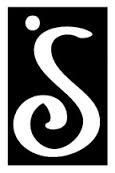      SOROPTIMIST				Ruth Hoosier Memorial Academic ScholarshipAbout:Ruth Hoosier was a founding member of Soroptimist International, Borrego Springs in 1962.  She and her husband owned and operated a women’s clothing store in the Mall until the early 1990’s. Ruth was very involved in the community and Soroptimist, where she chaired the annual fashion show that continued for many years. Upon her death, Ruth’s family contributed seed money for a scholarship in her memory, which continues to be awarded annually to the top academic students at Borrego Springs High School.This scholarship provides $1000 per year for a 4 year college, which must be used within 5 years of graduating Borrego Springs High School.Criteria:The name, Soroptimist, means “best for women,” and that’s what the organization strives to achieve. Our mission is to provide educational opportunity to girls and women.Applicant must be a graduating senior and display qualities of good conduct and integrity. Applicant must be graduating with at least a 3.0 GPA and must maintain at least a 3.0 GPA in college.Applicant must attend an accredited college or university.Applicant must provide three written recommendations from any combination of: members of school staff, employers, business leaders or other members of the community, excluding parents or other relatives. (Use CONFIDENTIAL Recommendation Form)Applicant must provide transcript for the previous semester with the application. The applicant must write an essay describing their specific career goals.The applicant must indicate their first and second choice of college they have applied to and hope to attend.Process:The application, including transcript, essay and recommendations, must be returned to the Borrego Springs High School Office or submitted online no later than the end of the school day on Friday, April 24, 2020.The 4 year scholarship is awarded in four equal disbursements ($1000 for each year of college attended) and must be used within 5 years. This allows for a gap year after High School or a pause in education during the college process if needed.  The 4 year scholarship award is sent directly to the school selected by the recipient after providing proof of enrollment to the Soroptimist Scholarship Committee; it will be directed to pay a portion of the recipient’s tuition or other fees.After the Award:The Soroptimist Scholarship Committee must review the recipient’s grades at the end of each year before funds will be released for the next academic year.  It is the responsibility of the recipient to request the next year’s scholarship payment and provide transcripts.  In the case of a gap year, the recipient must provide the Soroptimist Scholarship Committee a written notice and explanation for the leave, then provide proof of enrollment to receive subsequent scholarship payments.If the recipient does not fulfill all criteria shown above or does not use the scholarship within the designated time frame, the scholarship will be forfeited.